THE ASSOCIATED STUDENTS OF THE UNIVERSITY OF HAWAI‘I AT MĀNOA2465 Campus Road, Campus Center Room 211AHonolulu, Hawaii 96822General Senate Meeting #3 of the 110th SenateWednesday, July 27th 2022 4:30PMZoomOPENINGCall to OrderPresident Ramirez called the meeting to order at 4:35PM on Zoom.Roll CallPresent: 	[13] President Ramirez, Vice PresidentKasal-Barsky, Treasurer Dizon, Secretary Crowell, SAL Chen, SAL Dai, SAL Hermoso, SAL Stephens, Senator Goo, Senator Kirwan, Senator Lum, Senator Morimoto, Senator OkamuraExcused Absent: 	[0]Unexcused Absent:	[0]Excused Late:	[1] Senator KimUnexcused Late:	[0]Excused Early Departure:	[0]Unexcused Early Departure:	[0]On Leave:	[0]Advisor:	[1] Advisor ManiniEx Officio:	[0]Guests:	[0]Reading and Approval of MinutesOfficial CorrespondenceTestimonyREPORTSExecutivePresidentPresident Ramirez 			Let’s move on to reports. I want to start by saying that the timeline for some of the things I did mention before in past meetings is if we can get the Senate to update their availability by the end of this month, so I’m going to reach out to everybody and get their availability for this Fall semester. Then we can start planning our General Senate Meetings and ECMs around those availabilities in case there needs to be an adjustment from Wednesday to another time. I also want to talk about Senator’s Contributions. I really am thankful for how everyone’s rolling around through their committees. Jason has been really great and doing things for the Senate such as starting with resolutions, and Hayden too. The committee for Student Affairs has been meeting and getting those things out of the way and brainstorming what they want to address. Same thing with Campus Life. Just overall the committees have started to get the ball rolling so thank you so much for being able to do that. That’s really significant in the summer, when we can take that time, and instead of doing it in the fall when we should be starting things off. So, thank you to the people that did that. Externals is one as well. I want to move onto the Vice President report. Hayden, do you have anything to mention?Vice PresidentVice President Kasal-Barsky 		Nothing really, I just, of course want to thank everyone, especially all of the chairs for making sure that we get meetings started this summer. That was really important. And I'm just continuing to try and find trainings that I think will positively influence and help the Senate. And also if anyone really wants to start a resolution, but doesn't really know where to start, I can help with that. I also have a long list of like resolution ideas. So, just reach out to me if that's something you're interested in.President Ramirez 			Thank you so much. Treasurer Dizon?TreasurerTreasurer Dizon	 			Are we pulling the budget from the committee?President Ramirez 			So, we’re going to special order it instead. That would be the procedure to look at the budget for approval.Treasurer Dizon	 			Okay, then no report. President Ramirez 			Thank you so much and thank you for the work you’ve been doing. Anything from Kate?SecretarySecretary Crowell	 		I’m going to be serving as the interim-secretary until around Mid-August. Then hopefully someone runs for Secretary in special elections. Or if any of you are interested in being Secretary, please let me know. Come the fall semester, I'm going to be working on my undergraduate thesis so I'm not really going to have time to be ASUH’s secretary. So, please let me know if you're interested in that position. That's it.President Ramirez 			Thank you so much. Now onto Advisor reporting.AdministrativeAdvisorAdvisor Manini	 			No report.Operations ManagerJudicial BranchStanding CommitteesCampus LifeChairperson Lum					Our ProgressNo report.Our PlansNo report.IssuesNo report.MiscellaneousNo report.ElectionsChairperson Ramirez					Our ProgressMeeting held on June 29, 2022 to discuss Election Timeline, Brainstorm Jamboard, & Fall Special Elections Ad Campaign When2meet sent out to schedule second committee meetingOur PlansSecond committee meeting: date & time TBDIssuesNoneMiscellaneousNoneExternal AffairsChairperson Goo					Our ProgressHeld our first meetingDiscussed roles and responsibilitiesMet w/ Advisor Manini about Welina ManoaOur PlansPlanning for upcoming events and things we will do throughout the semesterAS(You)H WeekWelina ManoaIssuesWas not able to meet this week due to quorumMiscellaneousPlease consider volunteering for Welina Manoa.FinanceChairperson Chen					Our ProgressNo report.Our PlansNo report.IssuesNo report.MiscellaneousNo report.Internal AffairsChairperson Kasal-Barsky					Our ProgressWhen2meet for first IA meeting sent out last weekCommittee looked over ASUH Constitution, By-Laws, and RulesOur PlansFirst meeting will be held August 2, 2022 at 3:45PM PSTLooking for delegatesIssuesStill need to find IA Meeting Minutes from last year’s SenateMiscellaneousNoneInvestment & Long Range PlanningChairperson Ramirez					Our ProgressMet with Peter Backus on July 19, 2022 to discuss Investment Portfolio PerformanceOur PlansNoneIssuesNoneMiscellaneousNoneStudent AffairsChairperson Kasal-Barsky					Our ProgressVice-Chair Chen created a resolution involving Swipe Out Hunger to address food insecurityOur PlansMeeting to review upcoming legislation in the worksPlanning to work on a few different resolutions; hoping to continue ASL work started last SenateIssuesNoneMiscellaneousNoneUndergraduate Academic AffairsChairperson Ramirez					Our ProgressHad first meeting on July 27, 2022Discussed updates regarding a student’s concerns about their degree pathwaySAL Dai reached out to numerous Shidler advisors & administratorsChairperson Ramirez contacted interdisciplinary studies Chairperson Ramirez updated the committee on the budgetOur PlansContinuing to communicate with the student & various administrators to resolve issuePlanning for Fall 2022 scholarships IssuesNoneMiscellaneousNoneAd-Hoc CommitteesSPECIAL ORDERSSENATE ACT 01-23: ESTABLISHING THE ASUH BUDGET FOR FISCAL YEAR 2023President Ramirez 			Okay, so let me move on to the next agenda items. Thank everybody for submitting all those things.  We're gonna be looking at if we can do a two-thirds roll call vote for the special ordering of the budget. I did send out the budgetary preview early on too. Vice President Kasal-Barsky		Motion for a two-thirds roll call vote on the special ordering of Senate Act 01-23: Establishing the ASUH Budget for Fiscal Year 2023.Senator Goo 				SecondTWO-THIRDS ROLL CALL VOTE TO SPECIAL ORDER SENATE ACT 01-23: ESTABLISHING THE ASUH BUDGET FOR FISCAL YEAR 2023.Aye(s): Vice President Kasal-Barsky, Treasurer Dizon, Interim-Secretary Crowell, SAL Chen, SAL Dai, SAL Hermoso, SAL Stephens, Senator Goo, Senator Kim, Senator Kirwan, Senator Lum, Senator Morimoto, Senator Okamura [13]Naye(s): [0]Abstention(s): [0]					Vote was unanimously in favor; Motion carries.President Ramirez 			Thank you. Since the budget is important, let’s give everyone five minutes to review. Okay, is there any discussion? Any motions? Okay, so we have to work something out because based on the Awards for Service Memo and what we misunderstood about some of the allocations, we have to do a rework of this. Senator Goo 				Motion for a ten minute recess before approval.Senator Kirwan				Second.					Vote was unanimously in favor; Motion carries.President Ramirez called the meeting back into order at 5:09PM on Zoom.President Ramirez 			Okay. Can I have a discussion based on the feedback we received? Is this the best phrase to go with or is there another phrase that can be mentioned to revisit it in January? To see if there’s any more discussion or if anyone wants to motion for what they think is a better suggestion for the wording. SAL Hermoso				Is leaving ‘January 2023’ okay or do we have to put a specific date?President Ramirez 			I can be specific. Also, thank you, everybody for your time.SAL Hermoso				Maybe you could just add the last of January just as a discretion.President Ramirez			Yeah, for sure. But also there's a holiday so I’ll do the thirtieth. If anyone has an objection and wants to make a different suggestion, please do so. You can motion for another suggestion. If not, just so nobody’s time is improperly used, we will continue on. Vice President Kasal-Barsky		Motion to add “Surplus funds will be revisited and reallocated to C2 account by January 30th 2023” under Part III, Section B3 of Senate Act 01-23: Establishing the ASUH Budget for Fiscal Year 2023.Senator Goo				Second.					Vote was unanimously in favor; Motion carries.President Ramirez			Okay, if anybody has anything else to say, now is your chance to do so. Vice President Kasal-Barsky		Motion to accept amendments to Senate Act 01-23: Establishing the ASUH Budget for Fiscal Year 2023.Senator Kim				Second.MAJORITY ROLL CALL VOTE TO ACCEPT AMENDMENTS TO SENATE ACT 01-23: ESTABLISHING THE ASUH BUDGET FOR FISCAL YEAR 2023.Aye(s): Vice President Kasal-Barsky, Treasurer Dizon, Interim-Secretary Crowell, SAL Chen, SAL Dai, SAL Hermoso, SAL Stephens, Senator Goo, Senator Kim, Senator Kirwan, Senator Lum, Senator Morimoto, Senator Okamura [13]Naye(s): [0]Abstention(s): [0]					Vote was unanimously in favor; Motion carries.Senator Kim 				Motion to approve Senate Act 01-23: Establishing the ASUH	Budget for Fiscal Year 2023. Senator Kirwan				Second. TWO-THIRDS ROLL CALL VOTE TO APPROVE SENATE ACT 01-23: ESTABLISHING THE ASUH BUDGET FOR FISCAL YEAR 2023.Aye(s): Vice President Kasal-Barsky, Treasurer Dizon, Interim-Secretary Crowell, SAL Chen, SAL Dai, SAL Hermoso, SAL Stephens, Senator Goo, Senator Kim, Senator Kirwan, Senator Lum, Senator Morimoto, Senator Okamura [13]Naye(s): [0]Abstention(s): [0]					Vote was unanimously in favor; Motion carries. Senate Act 01-23: Establishing the ASUH Budget for Fiscal Year 2023 is approved.UNFINISHED BUSINESS & GENERAL ORDERSNEW BUSINESSPM#7 NANCY ATMOSPERA-WALCH SCHOOL OF NURSING DEAN SEARCH ADVISORY COMMITTEE DELEGATE APPOINTMENTPresident Ramirez			Okay, let’s move on to new business. We have a PM. Senator Kim				Motion to review PM #7 Relating to Nancy Atmospera-Walch School of Nursing Dean Search Advisory Committee Delegate Appointment.Vice President Kasal-Barsky		Second. Vote was unanimously in favor; Motion passes. President Ramirez			Okay, so we’re going to review the PM for a delegate appointment for the Nancy Atmospera-Walch School of Nursing Dean Search Advisory Committee. So, Internal Affairs received a request from the Search Advisory Committee. They are looking to hire a nursing dean this upcoming year. We utilize student delegates to give voice and opinions and that’s through Internal Affairs. Internal Affairs does that recruiting and also does that type of work. So I’m going to be nominating Kayla Lum. If anyone has any questions or wants to motion or have a discussion, we can do that. Vice President Kasal-Barsky		Motion to approve PM #7 Relating to Nancy Atmospera-Walch School of Nursing Dean Search Advisory Committee Delegate Appointment.Senator Kim				Second. MAJORITY ROLL CALL VOTE TO APPROVE PM #7 RELATING TO NANCY ATMOSPERA-WALCH SCHOOL OF NURSING DEAN SEARCH ADVISORY COMMITTEE DELEGATE APPOINTMENT.Aye(s): Vice President Kasal-Barsky, Treasurer Dizon, Interim-Secretary Crowell, SAL Chen, SAL Dai, SAL Hermoso, SAL Stephens, Senator Goo, Senator Kim, Senator Kirwan, Senator Lum, Senator Morimoto, Senator Okamura [13]Naye(s): [0]Abstention(s): [0]					Vote was unanimously in favor; Motion carries. PM #7 Relating to Nancy Atmospera-Walch School of Nursing Dean Search Advisory Committee Delegate Appointment is approved.President Ramirez			Great, thank you so much everybody. Congratulations to Kayla. We hope you represent us well in this delegation. Now we will move onto Open Forum.OPEN FORUMPresident Ramirez			Okay, so, does anybody have any questions or anything they want to discuss? Is there anything they want to work on or that they're working on that they want to notify the Senate of? Senator Goo				Yeah, I feel like I didn't explain Welina Manoa very well and I don't feel prepared to discuss it at this moment. But, I will be sending out more information about it as I get more information. I'm meeting with Advisor Healani tomorrow. It is coming up very soon- it's on the 22nd, so the first day of instruction. We will need some volunteers for that day and we're basically just going to be tabeling at that event, advertising ASUH and what we do, trying to recruit people for the vacant positions, etc. So, I will be sending out more information about that in the discord, so keep an eye on there. That's it. President Ramirez			Thank you. Yeah, I think it'd be great if we have everybody show up as much as possible, because we're going to be meeting a lot of new people and that's a great time for us to shine. Sometimes we meet other people and there are RIOs that need funding and they will come to us. So you're that connection. Yeah, so please do so. Okay, Kate?Secretary Crowell			I just wanted to say really quickly, if you're a chair or vice chair, please make sure one of you is sending me the attendance for your committee meetings, so I can update the attendance sheet. Also vice chairs, please make sure you're getting your completed minutes in. If you're having trouble doing so, put in a work request with the office. If you have any questions about that, just let me know. Thank you.President Ramirez			Thank you, Kate. Melvin?Treasurer Dizon				Can I have everyone fill out the forms for July- for the chairs and for the Senate- so I can get the July memo started? Can you do it before the 31st, please? President Ramirez			Yeah, great. Thank you. So in our announcements, if you click on those links, you can fill out your rate sheets right now. And then if you are a chair or a vice chair you would do that again. So if you're just a chair, you do it once. But if you're also a vice chair and a chair, you do as many times as the number of each committee you're in.CLOSINGAnnouncementsRate Sheets are due by 7/31/2022 at 11:59pm.Chair & Vice Chairs will do additional rate sheets for their committees.President Ramirez 			Yeah, once again based on what Melvin pointed out- the links are here if you want to do your rate sheets as soon as this is pau. And then for each committee that you lead, whether you're a chair or vice chair, do those rate sheets, as well. Once again, thank you so much, everybody. I really appreciate your time and please keep up the momentum for each committee. And if you have something to voice about a reso, please do so. AdjournmentSAL Dai					I move to adjourn.SAL Hermoso				Second.Vote was in favor. Motion Carries. General Senate Meeting #3 was adjourned at 5:24pm.Respectfully Submitted,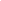 __________________________Katherine CrowellInterim-Secretary